Załącznik nr 6 do Zarządzenia nr 123/2022 Rektora UMB z dnia 20.12.2022 r.INSTRUKCJA WYPEŁNIANIA ODPISU DYPLOMU W JĘZYKU NIEMIECKIMNazwa Uczelni:należy wpisać: „UNIWERSYTET MEDYCZNY W BIAŁYMSTOKU”pod nazwą Uczelni w języku polskim należy wpisać tłumaczenie: „MEDIZINISCHE UNIVERSITÄT BIAŁYSTOK”Nazwa Wydziału:należy wpisać odpowiednio:„Wydział Lekarski z Oddziałem Stomatologii i Oddziałem Nauczania w Języku Angielskim” -  Medizinische Fakultät mit Fachbereich Zahnmedizin und englischsprachigem Studiengang „Wydział Farmaceutyczny z Oddziałem Medycyny Laboratoryjnej” - „Fakultät für Pharmazie mit Fachbereich Laboratoriumsmedizin”, „Wydział Nauk o Zdrowiu” -  „Fakultät für Gesundheitswissenschaften”.Poziom studiów:należy wpisać odpowiednio: „STUDIÓW PIERWSZEGO STOPNIA” - "DES STUDIUMS ERSTEN GRADES ",„STUDIÓW DRUGIEGO STOPNIA” - "DES STUDIUM ZWEITEN GRADES ", „JEDNOLITYCH STUDIÓW MAGISTERSKICH” - „DES EINHEITLICHEN MAGISTERSTUDIUMS”.Daty:urodzenia, uzyskania tytułu zawodowego, wystawienia dyplomu należy wpisać w formacie: dzień miesiąc rok, np.: 30. Juni 2022 (po liczbie oznaczającej dzień należy postawić kropkę).nazwy miesięcy (mianownik):styczeń – Januarluty – Februarmarzec – Märzkwiecień – Aprilmaj – Maiczerwiec – Junilipiec - Julisierpień – Augustwrzesień – Septemberpaździernik – Oktoberlistopad – Novembergrudzień – Dezemberdata wystawienia odpisu powinna być zgodna z datą wystawienia oryginału.Miejsce urodzenia:nazwę polskiej miejscowości należy wpisać w oryginalnym brzmieniu językowym,w przypadku absolwentów urodzonych poza granicami Polski nazwę miejscowości należy wpisać 
w oryginalnym brzmieniu lub tłumaczeniu na język niemiecki. Po nazwie miejscowości przetłumaczonej na język niemiecki, po przecinku, należy wpisać nazwę kraju: 
np. Praha / Prag, Tschechische RepublikForma studiów:należy wpisać odpowiednio: w przypadku studiów stacjonarnych – „Vollzeitstudium”, w przypadku studiów niestacjonarnych: „Teilzeitstudium”.Nazwa kierunku studiów:nazwę kierunku studiów należy wpisać dużą literą: analityka medyczna – Laboratoriumsmedizin,biostatystyka – Biostatistik, biostatystyka kliniczna – Klinische Biostatistik, dietetyka – Diätetik,elektroradiologia – Radiologie,farmacja – Pharmazie,fizjoterapia – Physiotherapie,kosmetologia – Kosmetologie,lekarski – Medizin,lekarsko-dentystyczny – Zahnmedizin,logopedia z fonoaudiologią   – Logopädie mit Phonoaudiologie,pielęgniarstwo – Krankenpflege,położnictwo – Geburtshilfe,ratownictwo medyczne – Notfallmedizin,techniki dentystyczne – Zahntechnik,higiena stomatologiczna – Dentalhygiene,zdrowie publiczne – Öffentliche Gesundheitspflege, zdrowie publiczne i epidemiologia –  Öffentliche Gesundheitspflege und Epidemiologie.Profil kształcenia:należy wpisać odpowiednio małą literą w formie odmienionej: w przypadku profilu praktycznego: „praktisch”, w przypadku profilu ogólnoakademickiego: „allgemeinakademisch”.Dyscyplina: należy wpisać z małej litery – rodzajnik i przymiotnik, z dużej litery – rzeczownik;tłumaczenie dyscyplin zgodnie z propozycją Ministerstwa Nauki i Szkolnictwa Wyższego:nauki farmaceutyczne – … der pharmazeutischen Wissenschaften,nauki medyczne – … der Medizinwissenschaften,nauki o zdrowiu – … der  Gesundheitswissenschaften.Wynik ukończenia studiów:należy wpisać wynik słownie, małą literą w oryginalnym brzmieniu językowym, w formie nieodmienionej, np.:„bardzo dobry”,„dobry”,„dostateczny”.Tytuł zawodowy: należy wpisać wynik słownie, małą literą w oryginalnym brzmieniu językowym, w formie nieodmienionej, np. „magister”.Znak graficzny poziomu Polskiej Ramy Kwalifikacji:należy wstawi odpowiednio:Kwalifikacja pełna na poziomie szóstym Polskiej Ramy Kwalifikacji i europejskich ram kwalifikacji: 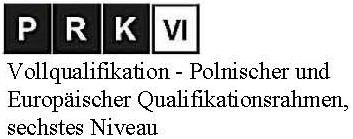 Kwalifikacja pełna na poziomie siódmym Polskiej Ramy Kwalifikacji i europejskich ram kwalifikacji: 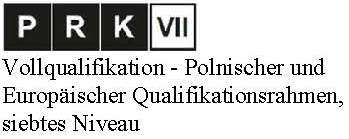 Tłumaczenia elementów dyplomu:dyplom ukończenia studiów pierwszego stopnia - Diplom über den Abschluss des Studium ersten Gradesdyplom ukończenia studiów drugiego stopnia - Diplom über den Abschluss des Studium zweiten Gradesdyplom ukończenia studiów jednolitych magisterskich - Diplom über den Abschluss des einheitlichen Magisterstudiumsodpis - Abschriftwydany w Rzeczpospolitej Polskiej - ausgestellt in der Republik Polenpan/pani - Herr/Frauurodzony/a dnia …. roku w … - geboren am …. in …ukończył/a studia - hat das …………….. /zakończenie polskiego zwrotu po nazwie wyniku/na kierunku - in der Fachrichtungo profilu - Ausbildungsprofil:w dyscyplinie - im Bereichz wynikiem - mit dem Ergebnisi otrzymał/a w dniu… roku - und am…………….. /zakończenie polskiego zwrotu po nazwie tytułu zawodowego/tytuł zawodowy - den Berufstitel ……..pieczątka imienna i podpis Dziekana - Namensstempel und Unterschrift des Dekanspieczątka imienna i podpis Rektora - Namensstempel und Unterschrift des Rektorspieczęć urzędowa uczelni – Dienstsiegel der Hochschule Nr dyplomu - Diplom-Nr.